附件乐清市中小学教师自制多媒体教育软件评比活动指  南目   录一、参加人员范围二、项目设置及相关要求（一）项目设置（二）项目说明及要求（三）评选指标（四）作品资格审定（五）作品制作三、参加办法（一）参加办法及报送作品数量（二）报送时间和要求（三）其它附表：1.作品登记表（课件、微课）2.作品登记表（信息技术创新教学案例、教师网络空间应用案例、信息化教学课程案例）3.参赛作品汇总表4.组织单位及联系人信息表一、参加人员范围全市各中小学校（含中职、幼儿园、特教）教师。二、项目设置及相关要求（一）项目设置本次比赛根据不同学校、不同学段教育教学要求和特点，按照基础教育、中等职业教育（按照作品第一作者所在单位划分）设置项目。1.基础教育组：课件、微课、信息技术创新教学案例、教育资源应用案例（限项目单位参加）、教师网络空间应用案例。2.中等职业教育组：课件、微课、信息化教学课程案例。（二）项目说明及要求1.课件：是指基于计算机技术和网络技术，根据教学设计，将特定的教学内容、教学活动和教学手段有效呈现的应用软件，目的是辅助教与学，并完成特定的教学任务，实现教学目标。可以是针对某几个知识点，也可以是一课时或一个教学单元内容，制作工具和呈现形式不限。移动终端课件作品应能在iPAD、Android PAD等移动教学设备上运行。各类教学软件、学生自主学习软件、教学评价软件、仿真实验软件等均可报送，建议同时报送软件运行录屏解说文件。（1）制作要求：视频、声音、动画等素材采用常用文件格式。（2）报送形式：作品（含附表1）总大小建议不超过700MB。课件应易于安装、运行和卸载；如需非常用软件运行或播放，请同时提供该软件，如相关字体、白板软件等。2.微课：是指教师围绕单一学习主题，以知识点讲解、教学重难点和典型问题解决、实验过程演示等为主要内容，使用摄录设备、录屏软件等拍摄制作的微视频课程。主要形式可以是讲授视频，也可以是使用PPT、手写板配合画图软件和电子白板等录制的批注讲解视频。（1）制作要求：报送的微课作品应是单一有声视频文件，要求教学目标清晰、主题突出、内容完整、声画质量好。视频片头要求蓝底白字、楷体、时长5秒，显示教材版本、学段学科、年级学期、课名、教师姓名和所在单位等信息，视频格式采用支持网络在线播放的流媒体格式（如flv、mp4、wmv等），画面尺寸为640×480以上，播放时间一般不超过10分钟。总大小建议不超过100MB。根据学科和教学内容特点，如有学习指导、练习题和配套学习资源等材料请一并提交。（2）报送形式：作品（含附表1）总大小建议不超过700MB。3.信息技术创新教学案例：是指教师使用信息技术进行创新教育教学活动，且成效显著的案例。鼓励机器人教育教学、创客教育教学、人工智能教育教学类的案例报送。其中教学点案例是指面向教育部“教学点数字教育资源全覆盖项目”教学点利用数字教育资源开齐开好国家规定课程，提高教学质量的典型案例。（1）要求：须提交案例介绍文档、教学活动录像和相关材料。案例介绍文档可包括：教学环境设施与课程建设、教学应用情况、教学效果、教学成果、获奖情况、推广情况等。教学活动录像：反映创新教育教学情况，针对案例特点，提供合适的教学活动录像，可以是具有代表性的单节课堂教学实录、多节课堂片段剪辑、专题介绍视频等多种形式。使用mp4等常用格式，大小不超过500M，时间总计不超过50分钟。相关材料：教学设计方案、课程资源等。（2）报送形式：作品（含附表2）总大小建议不超过700MB。4.教育资源应用案例：包括“教育云规模化学科应用支持服务模式研究”项目（以下简称“学科应用案例”）和“家园共育百所数字幼儿园”项目（以下简称“亲子活动案例”）。学科应用案例：是指面向“教育云规模化学科应用支持服务模式研究”项目试点地区、实验校、教师，征集项目中英语、数学学科智能学习工具软件规模化应用支持服务的有效模式研究案例。（1）制作要求：案例须以word文档格式提交。文档应客观、真实地反映地区/学校/教师实施情况，内容全面、逻辑清晰、重点突出，杜绝抄袭，引用资料须注明出处和原作者。教师需同时提交案例的课堂实录。课堂实录要有片头，片头时长不超过5秒；内容包括课程名称、年级、上/下册、版本、主讲教师工作单位和姓名等；课堂实录总长度不少于30分钟，格式以MP4主流视频格式为主，原片分辨率在720*576或以上，码流为0.5-1Mbps。（2）报送方式：作品以单个文件方式提交，每个文件大小建议不超过500MB。亲子活动案例：是指面向“家园共育百所数字幼儿园”项目试点地区、试验园，征集围绕不同年龄段幼儿充分应用数字资源设计并开展亲子活动，为教师和家长开展亲子活动起到示范引领作用的案例。（1）制作要求：作品须以Word文档格式提交，并提供必要的图片和视频素材。文档内容应包括活动目标、活动主题、活动过程与效果、活动反思等，做到目标明确、主题突出、内容趣味新颖、富有创意。图片应反映活动主题和内容，统一为JPG格式，像素在1800×1200以上，并配有相关文字说明。视频录像应包括片头和活动现场录像，其中片头应包含幼儿园名称、活动主题、年段等信息；活动现场录像应重点或完整记录活动的开展过程,活动环节明确，细节表现到位，过程精炼、不拖沓。视频录制选择光线充足、环境安静、整洁的场地，全片图像无抖动跳跃，色彩无突变，声画同步；单个视频总时长不大于10分钟，大小不超过500M，统一为MP4格式。鼓励有条件的试验园使用高清数字设备进行拍摄，前期采用标清4:3拍摄的视频分辨率不低于720×576，前期采用高清16:9拍摄的视频分辨率不低于1024×576。（2）报送形式：作品以zip压缩包格式报送，总大小建议不超过700MB。教育资源应用案例项目作品通过“基教资源部项目成果材料提交平台”（http://www.eduyun.cn）直接在线提交，具体内容详见中央电化教育馆下发的“关于提交教育云规模化学科应用支持服务模式研究项目应用成果材料的通知”及“关于征集家园共育百所数字幼儿园项目优秀亲子活动案例的通知”文件。5.教师网络空间应用案例：是指教师应用国家数字教育资源公共服务体系内的网络学习空间开展备课、教学活动组织、作业指导、辅导答疑、学情分析、网络研修等教育教学活动效果突出的案例。（1）要求：提交通过文字、图片、音频、视频等各类素材制作的PPT文档、教学活动录像和其他材料，综合反映教师网络空间的日常应用情况和应用效果，同时提交空间访问说明文档（含空间网址等）。（2）报送形式：作品（含附表2）总大小建议不超过700MB。6.信息化教学课程案例：是指利用信息技术优化课程教学，转变学习方式，创新课堂教学模式，教育教学改革成效显著的案例。包括课堂教学、研究性学习、实训教学、网络教学等多种方式。鼓励思政课、教师教育类的信息化教学案例报送。（1）要求：须提交案例介绍文档、教学活动录像和相关材料。案例介绍文档可包括：课程建设与应用情况、教学效果、教学成果、获奖情况、推广情况等。教学活动录像：反映信息化课程教学情况，针对案例特点，提供合适的教学活动录像，可以是具有代表性的单节课堂教学实录、多节课堂片段剪辑、专题介绍视频等多种形式。使用mp4等常用格式，大小不超过500M，时间总计不超过50分钟。相关材料：教学设计方案、课程资源等。（2）报送形式：作品（含附表2）总大小建议不超过700MB。（三）评选指标1．课件2．微课3．信息技术创新教学案例4．教师网络空间应用案例5．信息化教学课程案例6．教育资源应用案例（四）作品资格审定1.有政治原则性错误和学科概念性错误的作品，取消参加资格。2.杜绝弄虚作假行为。一经发现，取消参加资格。（五）作品制作    1.资料的引用应注明出处。如引起知识产权异议和纠纷，其责任由作品作者承担。2.每件作品作者最多不超过3人。不接受以单位名义集体创作的作品。三、参加办法(一)每校限额报送作品2件，不接受个人报送。（二）请各学校将参赛作品汇总后于2019年4月30日前报送到乐清市教育技术中心，报送方法如下：①、下载FTP软件并安装，如：flashFXP 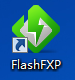 ②、登陆FTP，FTP服务器：http://10.220.254.200，账号密码均为yqedu（三） “参赛作品汇总表（附表3）”和“组织单位及联系人信息表（附表4）”，由组织单位统一填写报送。（四） “参赛作品登记表（附表1、2）”，由参赛作者填写并与作品一起报送。附表1作品登记表（课件、微课）作品编号：                我（们）在此申明所报送作品是我（们）原创构思并制作，不涉及他人的著作权。              作者签名：1.                     2.                     3.           年   月    日附表2作品登记表（信息技术创新教学案例、教师网络空间应用案例、信息化教学课程案例）作品编号：                我（们）在此申明所报送作品是我（们）原创构思并制作，不涉及他人的著作权。              作者签名：1.                     2.                     3.            	年   月   日   附表3参赛作品汇总表                学校注：此表仅限组织单位填写，以Excel格式上报。附表4组织单位及联系人信息表注：①请将该信息表电子版与相关参赛资料一并报送。②此表仅限组织单位填写。年   月  评选指标评选要素教学设计教学目标、对象明确，教学策略得当；界面设计合理，风格统一，有必要的交互；有清晰的文字介绍和帮助文档。内容呈现	内容丰富、科学，表述准确，术语规范； 	选材适当，表现方式合理； 	语言简洁、生动，文字规范；素材选用恰当，结构合理。技术运用运行流畅，操作简便、快捷，媒体播放可控；导航方便合理，路径可选；新技术运用有效。创新与实用立意新颖，具有想象力和个性表现力；能够运用于实际教学中，有推广价值。评选指标评选要素教学设计体现新课标的理念,主题明确、重点突出；教学策略和教学方法选用恰当；合理运用信息技术手段。教学行为教学思路清晰，重点突出，逻辑性强；教学过程深入浅出、形象生动、通俗易懂，充分调动学生的学习积极性。教学效果教学和信息素养目标达成度高；注重培养学生自主学习能力。创新与实用形式新颖，趣味性和启发性强; 视频声画质量好；实际教学应用效果明显，有推广价值。评选指标评选要素教学设计教学设计完整，包括教学目标、教学内容、教学实施和教学评价等；教学环境设施满足需求，有特色，教学情境符合教学目标和对象的要求；教学资源选择恰当，形式多样；注重学科特点，信息技术应用恰当。教学应用教学活动过程记录完整，材料齐全；教学方式多样；形成基于信息化的教育教学模式。教学效果有常态化应用，学生深度参与，活跃度高，教学效果突出；教师、学生成果丰富，校内外评价好；创新人才培养模式，提高学生的能力素质。特色创新在课程建设、教学实施、资源共享、机制创新等方面有特色；具有一定的示范推广价值。评选指标评选要素内容建设个性化设置合理，主题鲜明，特色突出；栏目内容丰富，记录完整，更新及时；原创性、生成性资源丰富，访问量大。教学应用备课、教研、教学等活动记录完整；备授课、活动组织实施、线上线下教学、班级管理、预习、作业、答疑、自主学习、分享心得等活动应用度高；师生、师师、生生交互好，促进交流共享。应用效果支撑常规教育教学活动，创新课堂教学模式有效果；成果丰富，能力素质教育成效高；满足学校、教师、学生教育教学和管理等各方面需求，家校沟通效果好；促进学校数字资源建设与共享。特色创新在网络教研、网络教学、资源共享、教育管理、综合素质评价等某个或多个方面，形成了应用模式，有效促进教学方式和学习方式变革。评选指标评选要素课程建设信息化软硬件符合教育教学需求，有特色；课程建设、教学理念、内容、方法体现现代信息技术的运用；课程资源丰富，信息技术运用恰当。教学应用教学活动过程记录完整，材料齐全；信息技术与课程教学深度融合，转变学生学习方式；形成基于信息化的教育教学模式。教学效果教学目标达成度高，学生深度参与，活跃度高；学生自主学习、合作学习、研究性学习等学习能力提升明显；学生、教师、学校评价好。特色创新在课程建设、教学实施、资源共享、机制创新等方面有特色；具有一定的示范推广价值。评选指标评选要素教学目标体现新课标的理念；教学目标明确；提高学生信息技能和素养。教学设计教学情境符合教学目标和对象的要求；恰当选择应用学科教育资源；注重学科特点，将信息技术与学科教学融合；采用符合教学要求的学习模式。教学行为	面向全体学生，关注个性差异； 	能利用信息技术的功能优势调控教学活动； 	围绕教学，促进学生学习能力发展。教学效果教学和信息素养目标达成度高；学生思维活跃、积极参与，创新精神和实践能力培养得到充分体现。教学反思有及时的反馈、评价和课后反思。作品名称名称请勿使用《》名称请勿使用《》学科年级作品大小MB项目基础教育组基础教育组课件□微课□课件□微课□课件□微课□课件□微课□课件□微课□幼儿教育□幼儿教育□幼儿教育□幼儿教育□项目基础教育组基础教育组课件□微课□课件□微课□课件□微课□课件□微课□课件□微课□特殊教育□特殊教育□特殊教育□特殊教育□项目基础教育组基础教育组课件□微课□课件□微课□课件□微课□课件□微课□课件□微课□教学点□教学点□教学点□教学点□项目基础教育组基础教育组课件□微课□课件□微课□课件□微课□课件□微课□课件□微课□小学□小学□小学□小学□项目基础教育组基础教育组课件□微课□课件□微课□课件□微课□课件□微课□课件□微课□初中□初中□初中□初中□项目基础教育组基础教育组课件□微课□课件□微课□课件□微课□课件□微课□课件□微课□高中□高中□高中□高中□项目中等职业教育组中等职业教育组课件□微课□课件□微课□课件□微课□课件□微课□课件□微课□课件□微课□课件□微课□课件□微课□课件□微课□作者信息姓名姓名所在单位（按单位公章填写）所在单位（按单位公章填写）所在单位（按单位公章填写）所在单位（按单位公章填写）所在单位（按单位公章填写）所在单位（按单位公章填写）所在单位（按单位公章填写）所在单位（按单位公章填写）所在单位（按单位公章填写）作者信息作者信息作者信息联系信息姓名手机手机手机手机联系信息固定电话电子邮箱电子邮箱电子邮箱电子邮箱@@@作品特点（包括作品简介、特色亮点等，300字以内）（包括作品简介、特色亮点等，300字以内）（包括作品简介、特色亮点等，300字以内）（包括作品简介、特色亮点等，300字以内）（包括作品简介、特色亮点等，300字以内）（包括作品简介、特色亮点等，300字以内）（包括作品简介、特色亮点等，300字以内）（包括作品简介、特色亮点等，300字以内）（包括作品简介、特色亮点等，300字以内）（包括作品简介、特色亮点等，300字以内）（包括作品简介、特色亮点等，300字以内）作品安装运行说明（安装运行所需环境，评审专用临时用户名、密码等,300字以内）（安装运行所需环境，评审专用临时用户名、密码等,300字以内）（安装运行所需环境，评审专用临时用户名、密码等,300字以内）（安装运行所需环境，评审专用临时用户名、密码等,300字以内）（安装运行所需环境，评审专用临时用户名、密码等,300字以内）（安装运行所需环境，评审专用临时用户名、密码等,300字以内）（安装运行所需环境，评审专用临时用户名、密码等,300字以内）（安装运行所需环境，评审专用临时用户名、密码等,300字以内）（安装运行所需环境，评审专用临时用户名、密码等,300字以内）（安装运行所需环境，评审专用临时用户名、密码等,300字以内）（安装运行所需环境，评审专用临时用户名、密码等,300字以内）作品名称名称请勿使用《》名称请勿使用《》学科年级作品大小MB项目基础教育组基础教育组信息技术创新教学案例□信息技术创新教学案例□信息技术创新教学案例□信息技术创新教学案例□信息技术创新教学案例□幼儿教育□幼儿教育□幼儿教育□幼儿教育□项目基础教育组基础教育组信息技术创新教学案例□信息技术创新教学案例□信息技术创新教学案例□信息技术创新教学案例□信息技术创新教学案例□特殊教育□特殊教育□特殊教育□特殊教育□项目基础教育组基础教育组信息技术创新教学案例□教师网络空间应用案例□信息技术创新教学案例□教师网络空间应用案例□信息技术创新教学案例□教师网络空间应用案例□信息技术创新教学案例□教师网络空间应用案例□信息技术创新教学案例□教师网络空间应用案例□教学点□教学点□教学点□教学点□项目基础教育组基础教育组信息技术创新教学案例□教师网络空间应用案例□信息技术创新教学案例□教师网络空间应用案例□信息技术创新教学案例□教师网络空间应用案例□信息技术创新教学案例□教师网络空间应用案例□信息技术创新教学案例□教师网络空间应用案例□小学□小学□小学□小学□项目基础教育组基础教育组信息技术创新教学案例□教师网络空间应用案例□信息技术创新教学案例□教师网络空间应用案例□信息技术创新教学案例□教师网络空间应用案例□信息技术创新教学案例□教师网络空间应用案例□信息技术创新教学案例□教师网络空间应用案例□初中□初中□初中□初中□项目基础教育组基础教育组信息技术创新教学案例□教师网络空间应用案例□信息技术创新教学案例□教师网络空间应用案例□信息技术创新教学案例□教师网络空间应用案例□信息技术创新教学案例□教师网络空间应用案例□信息技术创新教学案例□教师网络空间应用案例□高中□高中□高中□高中□项目中等职业教育组中等职业教育组信息化教学课程案例□信息化教学课程案例□信息化教学课程案例□信息化教学课程案例□信息化教学课程案例□信息化教学课程案例□信息化教学课程案例□信息化教学课程案例□信息化教学课程案例□作者信息姓名姓名所在单位（按单位公章填写）所在单位（按单位公章填写）所在单位（按单位公章填写）所在单位（按单位公章填写）所在单位（按单位公章填写）所在单位（按单位公章填写）所在单位（按单位公章填写）所在单位（按单位公章填写）所在单位（按单位公章填写）作者信息作者信息作者信息联系信息姓名手机手机手机手机联系信息固定电话电子邮箱电子邮箱电子邮箱电子邮箱@@@教学环境设施建设情况（300字以内）（300字以内）（300字以内）（300字以内）（300字以内）（300字以内）（300字以内）（300字以内）（300字以内）（300字以内）（300字以内）课程建设情况（300字以内）（300字以内）（300字以内）（300字以内）（300字以内）（300字以内）（300字以内）（300字以内）（300字以内）（300字以内）（300字以内）教学应用情况及教学效果（300字以内）（300字以内）（300字以内）（300字以内）（300字以内）（300字以内）（300字以内）（300字以内）（300字以内）（300字以内）（300字以内）教学成果、获奖情况、推广情况（300字以内）（300字以内）（300字以内）（300字以内）（300字以内）（300字以内）（300字以内）（300字以内）（300字以内）（300字以内）（300字以内）其他说明（300字以内，如网络学习空间使用说明、空间网址、评审专用临时账号密码等。）（300字以内，如网络学习空间使用说明、空间网址、评审专用临时账号密码等。）（300字以内，如网络学习空间使用说明、空间网址、评审专用临时账号密码等。）（300字以内，如网络学习空间使用说明、空间网址、评审专用临时账号密码等。）（300字以内，如网络学习空间使用说明、空间网址、评审专用临时账号密码等。）（300字以内，如网络学习空间使用说明、空间网址、评审专用临时账号密码等。）（300字以内，如网络学习空间使用说明、空间网址、评审专用临时账号密码等。）（300字以内，如网络学习空间使用说明、空间网址、评审专用临时账号密码等。）（300字以内，如网络学习空间使用说明、空间网址、评审专用临时账号密码等。）（300字以内，如网络学习空间使用说明、空间网址、评审专用临时账号密码等。）（300字以内，如网络学习空间使用说明、空间网址、评审专用临时账号密码等。）序号作品项目类别学段/年级学科作品名称作者姓名作者单位（与公章一致）作者手机123……组织单位名称联系人职务通信地址邮政编码联系电话手机手机电子信箱       @       @       @       @       @